UW-Green Bay | Manitowoc CampusCampus Specific Resources Campus Resource FairThe campus resource fair has been arranged to provide you with necessary resources across campus for student success and entertainment/culture and provide social connections to the UW-Green Bay community. This is currently an online event for Green Bay’s four locations.*For a list of full resources available for the Green Bay campus community, click here.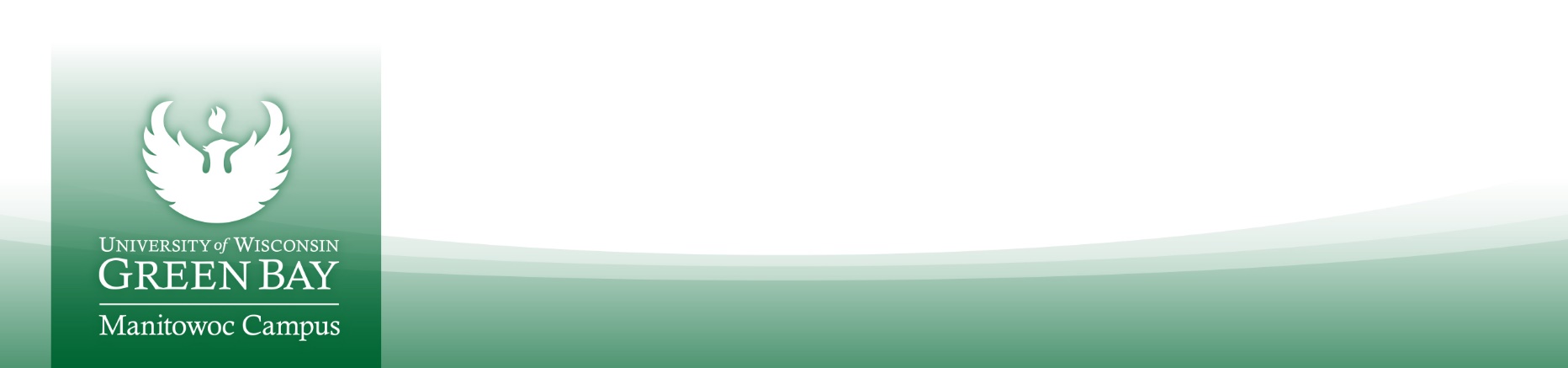 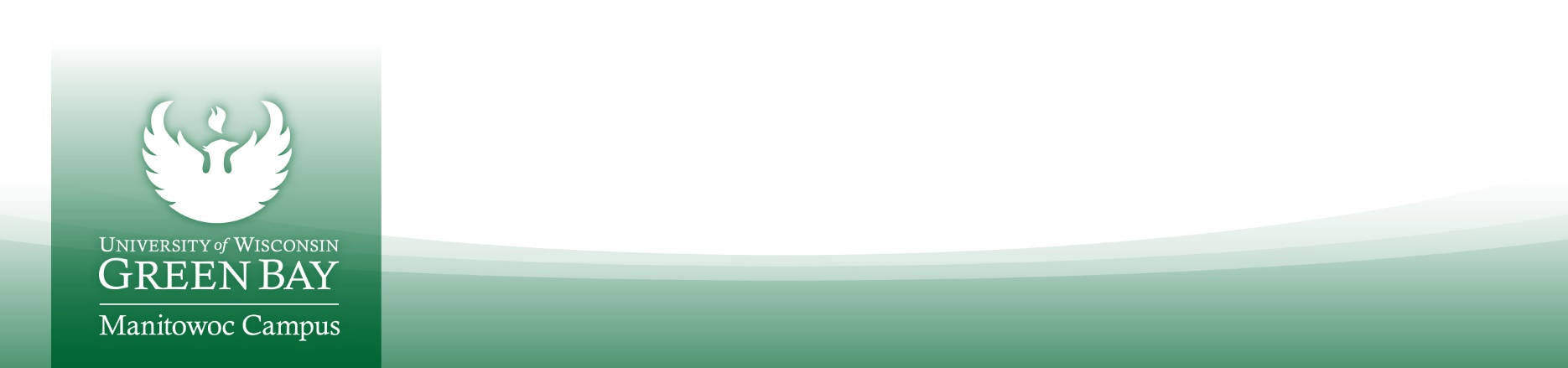 